Comunicato stampa                                                                                                               Milano, aprile 2015                                                                                                                                	Assicurazione auto online: scendono i prezzi dei canoni annui soprattutto  al Sud ecco le regole del risparmioAssicurare l'auto online è più conveniente rispetto al 2014 soprattutto per chi abita al Sud: secondo SosTariffe.it, infatti, chi sottoscrive tramite il web un'assicurazione auto può risparmiare nel 2015 fino al 24,4% rispetto all'anno precedente. I risparmi maggiori si registrano a Napoli dove l'assicurazione costa fino a 170 euro in meno rispetto al 2014, sopratutto per chi ha un'auto di cilindrata superiore.  Nonostante i prezzi al Sud siano sempre i più alti d'Italia, buone notizie per chi assicura un autoveicolo al meridione arrivano dall'ultimo studio condotto da SosTariffe.it, portale di comparazione preventivi per le assicurazioni auto e moto, che ha stimato che nel 2015 i prezzi delle polizze auto sono scese a Napoli del 24% circa.L'analisi è stata realizzata analizzando il miglior prezzo reperibile online relativo a un profilo di assicurato, uomo di 40 anni con prima classe di merito, differenziando i preventivi in base a tre tipologie di auto (Punto, C3 e Touran) e tre possibili città di residenza (Milano, Roma e Napoli). Sono stati poi confrontati i dati di aprile 2015 con quelli di un anno prima. I risultati sono riassunti nella seguente tabella: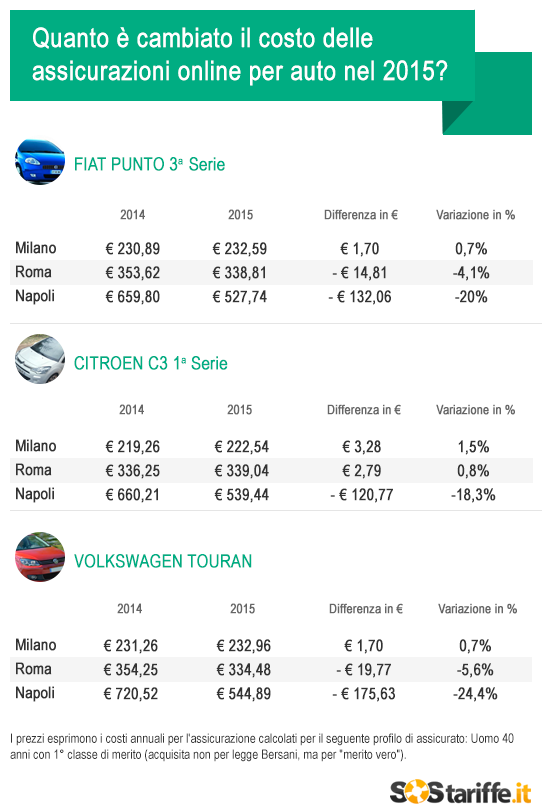 Fonte dati: comparatore preventivi online di SosTariffe.it: http://www.sostariffe.it/assicurazioni/Come si può vedere dallo studio di SosTariffe.it, Napoli è la città che registra le diminuzioni di prezzo maggiori da aprile 2014. I risparmi vanno dal 18,3% al 24,4% in base all'auto che si va ad assicurare. Chi assicura una Punto a Napoli oggi risparmia 132 euro rispetto al 2014, mentre chi richiede un preventivo online per una Citroen C3 pagherà l'assicurazione 120 euro in meno rispetto all'anno precedente; per chi possiede una Touran a Napoli, infine, la polizza assicurativa costa 175 euro in meno nel 2015. Più si va al Nord più questa convenienza si assottiglia: a Roma rispetto al 2015, infatti, si risparmia 4,2% e 5,6% per assicurare rispettivamente la Touran e la Punto, mentre rimane pressoché stabile l'assicurazione per la C3, che aumenta dello 0,8%. Annualmente, rispetto al 2015, si risparmia dai 15 euro ai 20 euro circa. A Milano, città che registra i costi minori per assicurare un'auto, il prezzo della polizza rimane piuttosto stabile rispetto al 2014: nel capoluogo lombardo, infatti, si registrano lievi aumenti che vanno dallo 0,7% all'1,5%. Queste percentuali corrispondono a rincari annui pari a un massimo di 3 euro. Secondo SosTariffe.it, inoltre, ci sono alcuni punti da tener presente per risparmiare sulla polizza auto, validi anche se si richiede la polizza online: scatola nera : il Ddl Concorrenza 2015 ha introdotto per le assicurazioni l’obbligo di scontare l’Rc auto per gli automobilisti che decidono di installare il dispositivo a bordo dell’auto, che oltre a stabilire con precisione la responsabilità dei sinistri contribuisce a scongiurare frodi assicurative;richiedere un preventivo online e bloccare il prezzo anche due mesi prima dalla scadenza: richiedendo un preventivo online, come ad esempio tramite il preventivatore di Rc auto di SosTariffe.it, è possibile confrontare più offerte, scegliere quella più adatta ed economica e bloccare il prezzo anche due mesi prima della scadenza dell'attuale polizza; abolizione del tacito rinnovo: in vigore dal 1° gennaio 2013, nessuno dovrà più sottostare alle condizioni di assicurazioni troppo costose. Cambiare compagnia assicurativa è diventato semplicissimo in quanto non occorre più inviare formale disdetta alla vecchia assicurazione per recedere dal contratto. Si può cambiare compagnia, dunque, fino a 15 giorni dopo la scadenza della precedente assicurazione. Legge Bersani e classe di merito in eredità: stipulando una nuova assicurazione e richiedendo alla compagnia di accedere alle agevolazioni, gli automobilisti possono ereditare la classe di merito più favorevole di un componente del proprio nucleo familiare presente nello stato di famiglia.l'assicurazione auto per vetture a metano costa mediamente il 21% in più: un osservatorio di SosTariffe.it ha dimostrato come l’assicurazione auto a metano costi il 21% in più rispetto all’assicurazione auto a benzina o Diesel. Il tipo di alimentazione del veicolo incide dunque sul prezzo dell’Rc auto al pari, se non di più, dei parametri relativi ad età, residenza e classe di merito dell’assicurato.Per confrontare tutti i migliori prezzi delle assicurazioni online è possibile consultare il comparatore per RC auto e moto di SosTariffe.it al seguente link: http://www.sostariffe.it/assicurazioni/. Per maggiori informazioni:	Alessandro Voci 
Tel+39.340.53.96.208E-mail: ufficiostampa@sostariffe.it	Skype: sostariffe